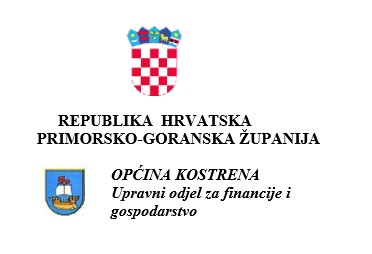                              BILJEŠKE UZ FINANCIJSKE IZVJEŠTAJEOpćine Kostrena za razdoblje 1.siječanj-31.prosinac 2021. godineOBVEZNIK                   538 – OPĆINA KOSTRENA                   SV. LUCIJA 38, 51221 KOSTRENA                   RKP: 30568                   MATIČNI BROJ: 2634465                   OIB: 32131316182                   RAZINA: 23                   RAZDJEL: 000                   ŠIFRA DJELATNOSTI: 8411                   RAZDOBLJE: 01.01.2021. – 31.12.2021.PRORAČUNSKI KORISNICI:Naziv obveznika: DJEČJI VRTIĆ ''ZLATNA RIBICA''				Poštanski broj: 51221				Mjesto: KOSTRENA 								Adresa sjedišta: ŽUKNICA 1/A RKP: 30648					Matični broj: 01398431								OIB: 26249271570								Šifra djelatnosti: 8510 Predškolsko obrazovanjeNaziv obveznika: JAVNA USTANOVA NARODNA KNJIŽNICA KOSTRENA		Poštanski broj: 51221 								Mjesto: KOSTRENA 								Adresa sjedišta: SVETA LUCIJA 14 RKP: 30605						Matični broj: 01437097									OIB: 05681559244								Šifra djelatnosti: 9101 Djelatnosti knjižnica i arhivaNaziv obveznika: CENTAR KULTURE KOSTRENA					Poštanski broj: 51221 								Mjesto: KOSTRENA 								Adresa sjedišta: SVETA LUCIJA 38 RKP: 51062						Matični broj: 05216265								OIB: 53006469471Šifra djelatnosti: 8412 Reguliranje djelatnosti subjekata koji pružaju zdravstvenu zaštitu, usluge u obrazovanju i kulturi i druge društvene usluge, osim obveznoga socijalnog osiguranja		Na temelju članka 13. Pravilnika o financijskom izvještavanju i proračunskom računovodstvu (»Narodne novine«, broj 3/15, 93/15, 135/15, 2/17, 28/17, 112/18, 126/19, 145/20, 32/21 ) financijski izvještaji Općine Kostrena za razdoblje od 01. siječnja do 31.prosinca 2020.g. nadopunjuju se bilješkama kako slijedi:BILJEŠKE UZ IZVJEŠTAJ O PRIHODIMA, RASHODIMA, PRIMICIMA I IZDACIMA ZA 2021.G.PRIHODIAOP 001-  prihodi poslovanja –ostvareni su za 16,6% više u odnosu na prethodnu godinu.AOP 004 – porez na dohodak od nesamostalnog rada bilježi porast za 12% i ostvaren je u iznosu 13.050.534 kn. AOP 022 – porez na promet nekretnina bilježi porast u odnosu na prethodnu godinu, što je uzrokovano povećanim obimom prodaje nekretninaAOP 026 – porez na potrošnju  bilježi pad, a iz razloga što je Općina Kostrena ukinula porez na potrošnju kao jednu od mjera ublažavanja posljedica pandemije COVID 19 na gospodarstvo. AOP 045 – pomoći bilježe značajan rast u odnosu na prethodnu godinu, a razlog je prvenstveno u povećanju na poziciji:AOP 056 –kapitalne pomoći proračunu iz drugih proračuna i proračunskih korisnika odnose se na: 450.000 kn primljenih od Ministarstva turizma, a za rekonstrukciju pomoćnog igrališta stadiona Žuknica, 897.579,37 primljenih iz državnog proračuna, a za projekt Energetske obnove zgrade dječjeg vrtića „Zlatna ribica“ i 100.000 kn primljenih iz županijskog proračuna PGŽ-a za projekt ugradnje solarnih ploča na zgradu dječjeg vrtića „Zlatna ribica“.AOP 055 – iznos se odnosi na dio troškova provođenja lokalnih izbora financiranog od strane županije PGŽAOP 064 - odnosi se na pomoći proračunskom korisniku DJEČJI VRTIĆ ''ZLATNA RIBICA'' iz Ministarstva znanosti i obrazovanja po pitanju sufinanciranja predškole i djece s poteškoćama, koje se zatim koriste za nabavku potrošnih didaktičkih materijala i sličnoAOP 065 –Odnosi se na pomoći proračunskom korisniku JAVNA USTANOVA NARODNA KNJIŽNICA KOSTRENA  i to od Ministarstva kulture i PGŽ za nabavku knjigaAOP 070 – odnosi se na sredstva primljena za realizaciju projekta „Stori po svoju“AOP 071 – odnosi se na: 9.182 kn na projekt „Stori po svoju“, 9,874 kn na projekt „Kuća kostrenskih pomoraca“, 99.708 na projekt postave solarnih ploča u sklopu projekta Energetske obnove zgrade dječjeg vrtića „Zlatna ribica“, 978.147 na projekt Energetske obnove zgrade dječjeg vrtića „Zlatna ribica“.AOP 086 – prihodi od nefinancijske imovine ostvareni su značajno više u odnosu na prethodnu godinu. Razlozi su prvenstveno:AOP 087 – značajno veći prihodi od koncesija uzrokovani su naplatom koncesijskih odobrenja koji su prethodne godine ostali nenaplaćeni.AOP 085 – prihodi od iznajmljivanja također su veći u odnosu na prethodnu godinu, prvenstveno zbog činjenica da je Općina u travnju 2020 kao mjeru za ublažavanje posljedica pandemije COVID-19 donijela mjeru o oslobađanju plaćanja zakupa prostora udrugama u periodu kada je bilo ograničeno okupljanje temeljem odluke Stožera RH.AOP 092 – iznos predstavlja prihod od davanja grobnih mjesta u korištenje. Općina Kostrena je izvršila proširenje groblja Sveta Lucija te je tijekom 2021.g. dala u korištenje dio grobnih mjesta i od toga ostvarila značajan prihod.AOP 112 – najveći udio i to u iznosu od 980.294 kn u ovim prihodima odnosi se na prihod od proračunskog korisnika DJEČJI VRTIĆ ''ZLATNA RIBICA'', i to prihodi od roditelja temeljem sufinanciranja smještaja djece  i od strane Općine Kostrena po pitanju programa Socijalne skrbi. Povećanje u odnosu na 2020.g. proizlazi iz razloga što je Vrtić bio zatvoren u travnju 2020.g. zbog suzbijanja pandemije Covid 19. U rujnu 2021. godine  upisan je i veći broj djece.Iznos od 22.358 kn odnosi se na prihod proračunskog korisnika Javna ustanova Narodna knjižnica Kostrena i to kao prihod od članarina i zakasnina.AOP 116 – prihod od komunalnog doprinosa bilježi povećanje zbog izdanog većeg broja i iznosom većih komunalnih doprinosa.  AOP 121 – cjelokupan iznos odnosi se na prihod proračunskog korisnika Javna ustanova Narodna knjižnica Kostrena i to kao prihodi od prodaje knjiga tiskanih i izdanih kroz vlastiti program izdavaštva.AOP 122 – iznos od 41.205 kn odnosi se na prihode proračunskog korisnika Centar Kulture Kostrena (prihod od prodaje karata za kulturne manifestacije), a 39.082 kn odnosi se na prihode proračunskog korisnika Javna ustanova Narodna knjižnica Kostrena (prihod od najma poslovnih prostora)AOP 129 – u procesu konsolidacije eliminiraju se prihodi iskazani na kontu 671 i rashodi iskazani u okviru računa 367 (AOP 235) u ukupnom iznosu 5.972.956 kn koji se odnose u najvećem dijelu na Dječji vrtić Zlatna ribica koji bilježi povećanje o odnosu na prethodnu godinu sa 4.154.809 kn na 4.657.555 kn zbog potrebe za osiguranjem dodatnih sredstava za nesmetano funkcioniranje poslovanja. Povećanje sa 319.700 kn na 693.219 kn vidljivo je kod proračunskog korisnika Centar kulture Kostrena, iz razloga što je taj proračunski korisnik započeo s radom sredinom 2020.g.RASHODIAOP 153 – ostali rashodi za zaposlene bilježe smanjenje u odnosu na prethodnu godinu iz razloga što su tijekom 2020 godine isplaćene dvije otpremnine za dva djelatnika općine koja su otišla u mirovinu.AOP 174 – usluge tekućeg i investicijskog održavanja u 2021 iskazuju povećanje iz razloga što je tijekom 2020.g. investicijsko održavanje bilo ograničeno i opreznije planirano zbog neizvjesnosti u naplati prihoda uslijed pandemije COVID 19. Tijekom 2021.g. dolazi do potrebe povećanja tekućeg održavanja zbog izgrađenosti novih objekata u vlasništvu općine.AOP 180 – računalne usluge bilježe povećanje iznosa iz razloga povećanja cijena računalnih usluga od strane dobavljača, a ujedno su ugovorene nove usluge koje su omogućile napredak u smislu digitaliziranja poslovnih procesa i smanjenja osobnih kontakata  sa ciljem smanjenja rizika širenja virusa COVID 19 (kolanje računa, elektronska narudžbenica, spajanje u programe sa udaljenih lokacija).AOP 209– značajno smanjenje u odnosu na prethodnu godinu odnosi se na isplatu naknade u 2020.g. na ime ispunjenja obveza u sporu s društvom RADNIK D.D. Naime, pred Stalnim arbitražnim sudištem pri HGK pokrenut je 2015. godine postupak po tužbi tužitelja Radnik d.d. protiv tuženika Općine Kostrena radi isplate troškova po osnovi naknadno ugovorenih, izvedenih i predanih radova na izgradnji dječjeg vrtića Zlatna ribica u Kostreni, koji je okončan Pravorijekom koji je dostavljen Općini Kostrena dana 13. siječnja 2020., a dana 29. siječnja 2020.g.  Općina Kostrena u cijelosti je izvršila plaćanja po istom u iznosu 565.052,03 kn. AOP 260– tekuće donacije u novcu izvršeni su u većem obimu nego prethodne godine, prvenstveno iz razloga što je zbog pandemije COVID-19 tijekom 2020.g. obustavljeno održavanje raznih sportskih, kulturnih i drugih događanja, pa se mnogi programi nisu izvršili kako je bilo prvotno planirano, stoga su i donacije (kapitalne i tekuće) izvršene u manjem obimu.AOP 638 –Konsolidirani iznos viška prihoda i primitaka raspoloživog u slijedećem razdoblju iznosi 10.248.476 kn, a pregled ostvarenih viškova i manjkova prihoda i primitaka po proračunskim korisnicima daje se u tabeli:BILJEŠKE UZ BILANCUNajznačajnije povećanje vidljivo je na :AOP 010- iz razloga što su u 2021. provedena značajna ulaganja u poslovne objekte i to: Ulaganje u Dječji vrtić „Zlatna ribica“ (331.001,25 kn)  i Rekonstrukcija pomoćnog igrališta stadiona Žuknica (8.902.850,32 kn)AOP 011- iz razloga što su u 2021. provedena značajna ulaganja u ceste i prometne objekte, a najznačajniji su: Parkiralište Paveki (2.029.052,31 kn) i Cesta Žurkovo (3.295.895,07 kn)AOP 021 – Iz razloga što su u suradnji sa Fondom za zaštitu okoliša nabavljeni spremnici za odvojeno prikupljanje otpad (529.095,65 kn)POTRAŽIVANJAAOP 134 – bilježi povećanje zbog povećanja udjela Općine Kostrena u temeljnom kapitalu društva Vodovod i Kanalizacija u iznosu 9.587.860,46 kn.AOP 136 – bilježi smanjenje za 20.000 kn koje se odnosi na smanjenje udjela u društvu Kostrena Nova  koje je bilo u 100 % vlasništvu Općine Kostrena, a tijekom 2021.g. proveden je postupak za prestanak društva po skraćenom postupku bez likvidacije te je društvo brisano iz sudskog registra.AOP 142 - Potraživanja za poreze u iznosu od 1.278.054 kune, obuhvaćaju potraživanja za porez na kuće za odmor u iznosu od 18.665,40 kn, potraživanja za porez na promet nekretnina u iznosu od 782.393,73 kn, potraživanja za porez na potrošnju u iznosu od 244.354,45 kuna, potraživanja za porez na reklame u iznosu od 113 kuna, potraživanja za porez na tvrtku u iznosu od 232.527,55 kune. AOP 154 - Potraživanja za prihode po posebnim propisima imaju slijedeću strukturu: - potraživanja za komunalne doprinose 961.060,95 kn- potraživanja za kom. nak. Stanovništva 266.818,82 kn- potraživanja za naknade za groblje 5.996,00 kn   - potraživanja za kom. nak. posl. Prostor 671.995,64 kn- potraživanja za NUV 222.702,19 kn- potraživanja proračunskog korisnika Dječji vrtić „Zlatna ribica“ 185.326 knAOP 161 - potraživanja od prodaje dugotrajne imovine  odnose se na potraživanja za otkup stanova na obročnu otplatu u iznosu od 92.169,95 kn, te potraživanja za otkup stana  na obročnu otplatu - stanarsko pravo u iznosu 41.852,60 kn.OBVEZEAOP 183 – obveze za nabavu nefinancijske imovine obuhvaćaju obveze za:- zemljište – 110.376,21 kn- građevinske objekte – 3.529.023,74 kn- postrojenja i opremu – 1.196,00 kn- nematerijalna proizvedena imovina – 32.492,00 kn- dodatna ulaganja za nefinancijsku imovinu – 72.000,00 knAOP 202 – iznos u visini 1.849.074 kn odnosi se na Esif kredit HBOR-a za energetsku obnovu Zgrade DV Zlatna ribica sa saldom na dan 31.12.2021. g. 1.849.074 kn. Ugovor o kreditu zaključen je u 2020. g. u visini 1.849.073,07 kn. Kredit je tijekom 2020. g. korišten do iznosa 1.516.667 kn, a tijekom 2021g. je iskorišten u potpunosti. Rok i način otplate kredita je u 120 mjesečnih rata počevši od 31.01.2022. g. Valuta kredita je HRK, a kamatna stopa iznosi 0,5% godišnje. Kao instrument osiguranja izdana je zadužnica OV-1324/2020.Iznos u visini 7.102.443 kn odnosi se na kredit odobren od PBZ-a  za realizaciju dva kapitalna projekta „DRUŠTVENO VATROGASNI DOM U PAVEKIMA“ i „REKONSTRUKCIJA POMOĆNOG IGRALIŠTA STADIONA ŽUKNICA“. Ugovor o kreditu zaključen je u 2020. g. u visini 14.000.000,00 kn. Kredit je tijekom 2021. g. korišten do iznosa 7.102.443 kn. Rok korištenja je 30.06.2022.g. Rok i način otplate kredita je u 120 mjesečnih rata počevši od 31.07.2022. g. Valuta kredita je HRK, a kamatna stopa iznosi 1,12% godišnje, fiksna. Kao instrument osiguranja izdana je zadužnica OV-2299/2020.AOP 254 - Izvanbilančni zapisi na dan 31.12.2021. godine  iznose 1.761.312 kn, a odnose se na procijenjene potencijalne obveze Općine Kostrena po pokrenutim sudskim sporovima u tijeku za koje se procjenjuje da bi mogli postati obveza u narednom periodu od 5 godina :Općina Kostrena u razdoblju od 01. 01. do 31.12.2021. godine nema izdanih jamstava za kreditne obveze prema drugima.Pročelnica Upravnog odjela za financije i gospodarstvo:							Mirjana Padovan Banić, dipl.oec.                                          Općinski načelnik:                                                    Dražen Vranić, dipl.iurAOPDječji vrtić "Zlatna ribica"Knjižnica KostrenaCentar Kulture KostrenaOpćina KostrenaUKUPNOUKUPNI PRIHODI I PRIMICI 6325.659.366736.271928.64770.312.87077.637.154UKUPNI RASHODI I IZDACI 6335.617.780750.078887.82364.795.92572.051.606VIŠAK PRIHODA I PRIMITAKA 63441.586040.8245.516.9455.599.355MANJAK PRIHODA I PRIMITAKA 635013.8070013.807Višak prihoda i primitaka - preneseni 63648.49957.44604.579.7754.685.720Manjak prihoda i primitaka - preneseni 6370022.794022.794Višak prihoda i primitaka raspoloživ u sljedećem razdoblju 63890.08543.63918.03010.096.72010.248.474Manjak prihoda i primitaka za pokriće u sljedećem razdoblju 63900000Potencijalne obveze po sudskim sporovima u tijeku na dan 31.12.2021.Potencijalne obveze po sudskim sporovima u tijeku na dan 31.12.2021.Potencijalne obveze po sudskim sporovima u tijeku na dan 31.12.2021.R.B.TUŽITELJPOSL.BR.VPS 1 RADNIK d.d.P-643/18 (ranije P-87/2016)142.286,25 kn2P. LEDINKOP-725/14312.674,64 kn3DELFIN GRUPA D.O.O.Povrv-825/18247.500,00 kn4DINOCOPPovrv-297/19548.462,50 kn5N. ŠOIĆPvrv-708/2192.095,00 kn6N. DEŠAPn-2/21418.293,27 kn1.761.311,66 kn